-------------------------------------------------------------------------------------------------------------------------------------------------------------* En inndragelse av sertifikatet betyr at sertifikatet er ugyldig, og at der ikke kan utføres noen form for arbeid eller avgi noen form for erklæring om sertifisering. En inndragelse kan foregå ved enten en suspendering eller en tilbaketrekning. Ved en suspendering kan sertifikatenes gyldighet revurderes. Sertifiseringsorganet kan suspendere sertifikater ved mistanke om mislighold, inntil saken er ferdigbehandlet. Etter saken er ferdig behandlet vil sertifikatet enten gjøres gyldig eller trekkes tilbake. Ved en tilbaketrekning kalles sertifikatet inn og ugyldiggjøres. Det vil fremgå av sertifikatet at det er gjort ugyldig.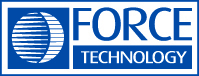 SØKNAD TIL SERTIFISERINGKjelpasser & kjeloperatør(VENNLIGST BRUK BLOKKBOKSTAVER VED UTFYLLING FOR HÅND)SØKNAD TIL SERTIFISERINGKjelpasser & kjeloperatør(VENNLIGST BRUK BLOKKBOKSTAVER VED UTFYLLING FOR HÅND)SØKNAD TIL SERTIFISERINGKjelpasser & kjeloperatør(VENNLIGST BRUK BLOKKBOKSTAVER VED UTFYLLING FOR HÅND)SØKNAD TIL SERTIFISERINGKjelpasser & kjeloperatør(VENNLIGST BRUK BLOKKBOKSTAVER VED UTFYLLING FOR HÅND)SØKNAD TIL SERTIFISERINGKjelpasser & kjeloperatør(VENNLIGST BRUK BLOKKBOKSTAVER VED UTFYLLING FOR HÅND)SØKNAD TIL SERTIFISERINGKjelpasser & kjeloperatør(VENNLIGST BRUK BLOKKBOKSTAVER VED UTFYLLING FOR HÅND)SØKNAD TIL SERTIFISERINGKjelpasser & kjeloperatør(VENNLIGST BRUK BLOKKBOKSTAVER VED UTFYLLING FOR HÅND)SØKNAD TIL SERTIFISERINGKjelpasser & kjeloperatør(VENNLIGST BRUK BLOKKBOKSTAVER VED UTFYLLING FOR HÅND)SØKNAD TIL SERTIFISERINGKjelpasser & kjeloperatør(VENNLIGST BRUK BLOKKBOKSTAVER VED UTFYLLING FOR HÅND)SØKNAD TIL SERTIFISERINGKjelpasser & kjeloperatør(VENNLIGST BRUK BLOKKBOKSTAVER VED UTFYLLING FOR HÅND)SØKNAD TIL SERTIFISERINGKjelpasser & kjeloperatør(VENNLIGST BRUK BLOKKBOKSTAVER VED UTFYLLING FOR HÅND)SØKNAD TIL SERTIFISERINGKjelpasser & kjeloperatør(VENNLIGST BRUK BLOKKBOKSTAVER VED UTFYLLING FOR HÅND)SØKNAD TIL SERTIFISERINGKjelpasser & kjeloperatør(VENNLIGST BRUK BLOKKBOKSTAVER VED UTFYLLING FOR HÅND)Dok:  S-02Rev:   6Side:  1 av 2Dok:  S-02Rev:   6Side:  1 av 2PERSON, privatPERSON, privatPERSON, privatPERSON, privatPERSON, privatPERSON, privatPERSON, privatPERSON, privatPERSON, privatPERSON, privatPERSON, privatPERSON, privatPERSON, privatPERSON, privatPERSON, privatPERSON, privatNavn :           Navn :           Navn :           Navn :           Navn :           Navn :           Navn :           E-post:      E-post:      E-post:      E-post:      E-post:      E-post:      Mob:      Mob:      Mob:      Adresse:        Adresse:        Adresse:        Adresse:        Adresse:        Postnr/sted:        Postnr/sted:        Postnr/sted:        Postnr/sted:        Fødselsdato:        Fødselsdato:        Fødselsdato:        Fødselsdato:        Fødselsdato:        Fødselsdato:        Fødselsdato:        FIRMAFIRMAFIRMAFIRMAFIRMAFIRMAFIRMAFIRMAFIRMAFIRMAFIRMAFIRMAFIRMAFIRMAFIRMAFIRMAFirma:      Firma:      Firma:      Firma:      Firma:      Firma:      Adresse:      Adresse:      Adresse:      Adresse:      Adresse:      Postnr/sted:        Postnr/sted:        Postnr/sted:        Postnr/sted:        Postnr/sted:        Kontaktperson:      Kontaktperson:      Kontaktperson:      Kontaktperson:      Kontaktperson:      Kontaktperson:      E-post:      E-post:      E-post:      E-post:      E-post:      Tlf.:      Tlf.:      Tlf.:      Tlf.:      Tlf.:      Fakturaadresse:  Samme som adressen over             Fakturaadresse:  Samme som adressen over             Fakturaadresse:  Samme som adressen over             Fakturaadresse:  Samme som adressen over             Fakturaadresse:  Samme som adressen over             Fakturaadresse:  Samme som adressen over             Fakturaadresse:  Samme som adressen over             Fakturaadresse:  Samme som adressen over             Fakturaadresse:  Samme som adressen over             Fakturaadresse:  Samme som adressen over             Fakturaadresse:  Samme som adressen over             Fakturaadresse:  Samme som adressen over             Fakturaadresse:  Samme som adressen over             Fakturaadresse:  Samme som adressen over             Fakturaadresse:  Samme som adressen over             Fakturaadresse:  Samme som adressen over             Faktura merkes med:      Faktura merkes med:      Faktura merkes med:      Faktura merkes med:      Faktura merkes med:      Faktura merkes med:      Faktura merkes med:      Faktura merkes med:      Faktura merkes med:      Faktura merkes med:      Faktura merkes med:      Faktura merkes med:      Faktura merkes med:      Faktura merkes med:      Faktura merkes med:      Faktura merkes med:      SØKER SERTIFISERING FOR:SØKER SERTIFISERING FOR:SØKER SERTIFISERING FOR:SØKER SERTIFISERING FOR:SØKER SERTIFISERING FOR:SØKER SERTIFISERING FOR:SØKER SERTIFISERING FOR:SØKER SERTIFISERING FOR:SØKER SERTIFISERING FOR:SØKER SERTIFISERING FOR:SØKER SERTIFISERING FOR:SØKER SERTIFISERING FOR:SØKER SERTIFISERING FOR:SØKER SERTIFISERING FOR:SØKER SERTIFISERING FOR:SØKER SERTIFISERING FOR:    Kjelpasser           Kjelpasser 5 års fornyelse    Kjelpasser           Kjelpasser 5 års fornyelse    Kjelpasser           Kjelpasser 5 års fornyelse    Kjelpasser           Kjelpasser 5 års fornyelse    Kjelpasser           Kjelpasser 5 års fornyelse    Kjelpasser           Kjelpasser 5 års fornyelse    Kjelpasser           Kjelpasser 5 års fornyelse    Kjelpasser           Kjelpasser 5 års fornyelse    Kjeloperatør      Kjeloperatør 5 års fornyelse    Kjeloperatør      Kjeloperatør 5 års fornyelse    Kjeloperatør      Kjeloperatør 5 års fornyelse    Kjeloperatør      Kjeloperatør 5 års fornyelse    Kjeloperatør      Kjeloperatør 5 års fornyelse    Kjeloperatør      Kjeloperatør 5 års fornyelse    Kjeloperatør      Kjeloperatør 5 års fornyelse    Kjeloperatør      Kjeloperatør 5 års fornyelseBEKREFTELSER:BEKREFTELSER:BEKREFTELSER:BEKREFTELSER:BEKREFTELSER:BEKREFTELSER:BEKREFTELSER:BEKREFTELSER:BEKREFTELSER:BEKREFTELSER:BEKREFTELSER:BEKREFTELSER:BEKREFTELSER:BEKREFTELSER:BEKREFTELSER:BEKREFTELSER:Kjeloperatør:Kjeloperatør:Har gjennomført 3 måneders bedriftsintern opplæring  Har gjennomført 3 måneders bedriftsintern opplæring  Har gjennomført 3 måneders bedriftsintern opplæring  Har gjennomført 3 måneders bedriftsintern opplæring  Har gjennomført 3 måneders bedriftsintern opplæring  Har gjennomført 3 måneders bedriftsintern opplæring  Har gjennomført 3 måneders bedriftsintern opplæring  Har gjennomført 3 måneders bedriftsintern opplæring  Har gjennomført 3 måneders bedriftsintern opplæring  Har gjennomført 3 måneders bedriftsintern opplæring  Kjeloperatør 5 års fornyelse:Kjeloperatør 5 års fornyelse:Vært aktiv på kjel/kjelanlegg 1 av 3 siste år Kopi av kjeloperatør-sertifikat vedlagt søknadenVært aktiv på kjel/kjelanlegg 1 av 3 siste år Kopi av kjeloperatør-sertifikat vedlagt søknadenVært aktiv på kjel/kjelanlegg 1 av 3 siste år Kopi av kjeloperatør-sertifikat vedlagt søknadenVært aktiv på kjel/kjelanlegg 1 av 3 siste år Kopi av kjeloperatør-sertifikat vedlagt søknadenVært aktiv på kjel/kjelanlegg 1 av 3 siste år Kopi av kjeloperatør-sertifikat vedlagt søknadenVært aktiv på kjel/kjelanlegg 1 av 3 siste år Kopi av kjeloperatør-sertifikat vedlagt søknadenVært aktiv på kjel/kjelanlegg 1 av 3 siste år Kopi av kjeloperatør-sertifikat vedlagt søknadenVært aktiv på kjel/kjelanlegg 1 av 3 siste år Kopi av kjeloperatør-sertifikat vedlagt søknadenVært aktiv på kjel/kjelanlegg 1 av 3 siste år Kopi av kjeloperatør-sertifikat vedlagt søknadenVært aktiv på kjel/kjelanlegg 1 av 3 siste år Kopi av kjeloperatør-sertifikat vedlagt søknadenKjelpasser:Kjelpasser:Vært med på månedskontroll av kjel/kjelanlegg og start/stopp av kjel/kjelanleggKopi av kjeloperatør-sertifikat vedlagt søknaden                     Vært med på månedskontroll av kjel/kjelanlegg og start/stopp av kjel/kjelanleggKopi av kjeloperatør-sertifikat vedlagt søknaden                     Vært med på månedskontroll av kjel/kjelanlegg og start/stopp av kjel/kjelanleggKopi av kjeloperatør-sertifikat vedlagt søknaden                     Vært med på månedskontroll av kjel/kjelanlegg og start/stopp av kjel/kjelanleggKopi av kjeloperatør-sertifikat vedlagt søknaden                     Vært med på månedskontroll av kjel/kjelanlegg og start/stopp av kjel/kjelanleggKopi av kjeloperatør-sertifikat vedlagt søknaden                     Vært med på månedskontroll av kjel/kjelanlegg og start/stopp av kjel/kjelanleggKopi av kjeloperatør-sertifikat vedlagt søknaden                     Vært med på månedskontroll av kjel/kjelanlegg og start/stopp av kjel/kjelanleggKopi av kjeloperatør-sertifikat vedlagt søknaden                     Vært med på månedskontroll av kjel/kjelanlegg og start/stopp av kjel/kjelanleggKopi av kjeloperatør-sertifikat vedlagt søknaden                     Vært med på månedskontroll av kjel/kjelanlegg og start/stopp av kjel/kjelanleggKopi av kjeloperatør-sertifikat vedlagt søknaden                     Vært med på månedskontroll av kjel/kjelanlegg og start/stopp av kjel/kjelanleggKopi av kjeloperatør-sertifikat vedlagt søknaden                     Vært med på månedskontroll av kjel/kjelanlegg og start/stopp av kjel/kjelanleggKopi av kjeloperatør-sertifikat vedlagt søknaden                     Vært med på månedskontroll av kjel/kjelanlegg og start/stopp av kjel/kjelanleggKopi av kjeloperatør-sertifikat vedlagt søknaden                     Vært med på månedskontroll av kjel/kjelanlegg og start/stopp av kjel/kjelanleggKopi av kjeloperatør-sertifikat vedlagt søknaden                     Kjelpasser 5 års fornyelse:Kjelpasser 5 års fornyelse:Vært aktiv på kjel/kjelanlegg 1 av 3 siste år Kopi av kjelpasser-sertifikat vedlagt søknadenVært aktiv på kjel/kjelanlegg 1 av 3 siste år Kopi av kjelpasser-sertifikat vedlagt søknadenVært aktiv på kjel/kjelanlegg 1 av 3 siste år Kopi av kjelpasser-sertifikat vedlagt søknadenVært aktiv på kjel/kjelanlegg 1 av 3 siste år Kopi av kjelpasser-sertifikat vedlagt søknadenVært aktiv på kjel/kjelanlegg 1 av 3 siste år Kopi av kjelpasser-sertifikat vedlagt søknadenVært aktiv på kjel/kjelanlegg 1 av 3 siste år Kopi av kjelpasser-sertifikat vedlagt søknadenVært aktiv på kjel/kjelanlegg 1 av 3 siste år Kopi av kjelpasser-sertifikat vedlagt søknadenVært aktiv på kjel/kjelanlegg 1 av 3 siste år Kopi av kjelpasser-sertifikat vedlagt søknadenVært aktiv på kjel/kjelanlegg 1 av 3 siste år Kopi av kjelpasser-sertifikat vedlagt søknadenVært aktiv på kjel/kjelanlegg 1 av 3 siste år Kopi av kjelpasser-sertifikat vedlagt søknadenStandard/Sertifiseringsordning:Standard/Sertifiseringsordning:Standard/Sertifiseringsordning:Standard/Sertifiseringsordning:FORCE Technology Norway sin sertifiseringsordning utarbeidet med bakgrunn i Temaveiledning om bruk av farlig stoff og EN ISO IEC 17024 sine kravFORCE Technology Norway sin sertifiseringsordning utarbeidet med bakgrunn i Temaveiledning om bruk av farlig stoff og EN ISO IEC 17024 sine kravFORCE Technology Norway sin sertifiseringsordning utarbeidet med bakgrunn i Temaveiledning om bruk av farlig stoff og EN ISO IEC 17024 sine kravFORCE Technology Norway sin sertifiseringsordning utarbeidet med bakgrunn i Temaveiledning om bruk av farlig stoff og EN ISO IEC 17024 sine kravFORCE Technology Norway sin sertifiseringsordning utarbeidet med bakgrunn i Temaveiledning om bruk av farlig stoff og EN ISO IEC 17024 sine kravFORCE Technology Norway sin sertifiseringsordning utarbeidet med bakgrunn i Temaveiledning om bruk av farlig stoff og EN ISO IEC 17024 sine kravFORCE Technology Norway sin sertifiseringsordning utarbeidet med bakgrunn i Temaveiledning om bruk av farlig stoff og EN ISO IEC 17024 sine kravFORCE Technology Norway sin sertifiseringsordning utarbeidet med bakgrunn i Temaveiledning om bruk av farlig stoff og EN ISO IEC 17024 sine kravFORCE Technology Norway sin sertifiseringsordning utarbeidet med bakgrunn i Temaveiledning om bruk av farlig stoff og EN ISO IEC 17024 sine kravFORCE Technology Norway sin sertifiseringsordning utarbeidet med bakgrunn i Temaveiledning om bruk av farlig stoff og EN ISO IEC 17024 sine kravFORCE Technology Norway sin sertifiseringsordning utarbeidet med bakgrunn i Temaveiledning om bruk av farlig stoff og EN ISO IEC 17024 sine kravFORCE Technology Norway sin sertifiseringsordning utarbeidet med bakgrunn i Temaveiledning om bruk av farlig stoff og EN ISO IEC 17024 sine kravUTVIDET EKSAMENSTIDUTVIDET EKSAMENSTIDUTVIDET EKSAMENSTIDUTVIDET EKSAMENSTIDUTVIDET EKSAMENSTIDUTVIDET EKSAMENSTIDUTVIDET EKSAMENSTIDUTVIDET EKSAMENSTIDUTVIDET EKSAMENSTIDUTVIDET EKSAMENSTIDUTVIDET EKSAMENSTIDUTVIDET EKSAMENSTIDUTVIDET EKSAMENSTIDUTVIDET EKSAMENSTIDUTVIDET EKSAMENSTIDUTVIDET EKSAMENSTID  Søker om utvidet eksaminasjonstid.  Dokumentasjon fra 3.part vedlegges for behandlingen.   Søker om utvidet eksaminasjonstid.  Dokumentasjon fra 3.part vedlegges for behandlingen.   Søker om utvidet eksaminasjonstid.  Dokumentasjon fra 3.part vedlegges for behandlingen.   Søker om utvidet eksaminasjonstid.  Dokumentasjon fra 3.part vedlegges for behandlingen.   Søker om utvidet eksaminasjonstid.  Dokumentasjon fra 3.part vedlegges for behandlingen.   Søker om utvidet eksaminasjonstid.  Dokumentasjon fra 3.part vedlegges for behandlingen.   Søker om utvidet eksaminasjonstid.  Dokumentasjon fra 3.part vedlegges for behandlingen.   Søker om utvidet eksaminasjonstid.  Dokumentasjon fra 3.part vedlegges for behandlingen.   Søker om utvidet eksaminasjonstid.  Dokumentasjon fra 3.part vedlegges for behandlingen.   Søker om utvidet eksaminasjonstid.  Dokumentasjon fra 3.part vedlegges for behandlingen.   Søker om utvidet eksaminasjonstid.  Dokumentasjon fra 3.part vedlegges for behandlingen.   Søker om utvidet eksaminasjonstid.  Dokumentasjon fra 3.part vedlegges for behandlingen.   Søker om utvidet eksaminasjonstid.  Dokumentasjon fra 3.part vedlegges for behandlingen.   Søker om utvidet eksaminasjonstid.  Dokumentasjon fra 3.part vedlegges for behandlingen.   Søker om utvidet eksaminasjonstid.  Dokumentasjon fra 3.part vedlegges for behandlingen.   Søker om utvidet eksaminasjonstid.  Dokumentasjon fra 3.part vedlegges for behandlingen. VEDLEGG TIL SØKNADVEDLEGG TIL SØKNADVEDLEGG TIL SØKNADAntall nummererte vedlegg:      stk.Antall nummererte vedlegg:      stk.Antall nummererte vedlegg:      stk.Antall nummererte vedlegg:      stk.Antall nummererte vedlegg:      stk.Antall nummererte vedlegg:      stk.Antall nummererte vedlegg:      stk.Antall nummererte vedlegg:      stk.Antall nummererte vedlegg:      stk.Antall nummererte vedlegg:      stk.Antall nummererte vedlegg:      stk.Antall nummererte vedlegg:      stk.Antall nummererte vedlegg:      stk.SØKERS ERKLÆRINGSØKERS ERKLÆRINGSØKERS ERKLÆRINGSØKERS ERKLÆRINGSØKERS ERKLÆRINGSØKERS ERKLÆRINGSØKERS ERKLÆRINGSØKERS ERKLÆRINGSØKERS ERKLÆRINGSØKERS ERKLÆRINGSØKERS ERKLÆRINGSØKERS ERKLÆRINGSØKERS ERKLÆRINGSØKERS ERKLÆRINGSØKERS ERKLÆRINGSØKERS ERKLÆRING
Jeg bekrefter med dette at jeg har oppgitt alle opplysninger som er nødvendige for å gjøre en korrekt vurdering, samt at opplysningene som er oppgitt på denne søknaden er korrekte.Jeg samtykker også i å tilfredsstille sertifiseringskravene og forplikter meg som sertifisert person til å følge kriteriene for korrekt og ansvarlig utførelse av faget.  (Se neste side)
Jeg bekrefter med dette at jeg har oppgitt alle opplysninger som er nødvendige for å gjøre en korrekt vurdering, samt at opplysningene som er oppgitt på denne søknaden er korrekte.Jeg samtykker også i å tilfredsstille sertifiseringskravene og forplikter meg som sertifisert person til å følge kriteriene for korrekt og ansvarlig utførelse av faget.  (Se neste side)
Jeg bekrefter med dette at jeg har oppgitt alle opplysninger som er nødvendige for å gjøre en korrekt vurdering, samt at opplysningene som er oppgitt på denne søknaden er korrekte.Jeg samtykker også i å tilfredsstille sertifiseringskravene og forplikter meg som sertifisert person til å følge kriteriene for korrekt og ansvarlig utførelse av faget.  (Se neste side)
Jeg bekrefter med dette at jeg har oppgitt alle opplysninger som er nødvendige for å gjøre en korrekt vurdering, samt at opplysningene som er oppgitt på denne søknaden er korrekte.Jeg samtykker også i å tilfredsstille sertifiseringskravene og forplikter meg som sertifisert person til å følge kriteriene for korrekt og ansvarlig utførelse av faget.  (Se neste side)
Jeg bekrefter med dette at jeg har oppgitt alle opplysninger som er nødvendige for å gjøre en korrekt vurdering, samt at opplysningene som er oppgitt på denne søknaden er korrekte.Jeg samtykker også i å tilfredsstille sertifiseringskravene og forplikter meg som sertifisert person til å følge kriteriene for korrekt og ansvarlig utførelse av faget.  (Se neste side)
Jeg bekrefter med dette at jeg har oppgitt alle opplysninger som er nødvendige for å gjøre en korrekt vurdering, samt at opplysningene som er oppgitt på denne søknaden er korrekte.Jeg samtykker også i å tilfredsstille sertifiseringskravene og forplikter meg som sertifisert person til å følge kriteriene for korrekt og ansvarlig utførelse av faget.  (Se neste side)
Jeg bekrefter med dette at jeg har oppgitt alle opplysninger som er nødvendige for å gjøre en korrekt vurdering, samt at opplysningene som er oppgitt på denne søknaden er korrekte.Jeg samtykker også i å tilfredsstille sertifiseringskravene og forplikter meg som sertifisert person til å følge kriteriene for korrekt og ansvarlig utførelse av faget.  (Se neste side)
Jeg bekrefter med dette at jeg har oppgitt alle opplysninger som er nødvendige for å gjøre en korrekt vurdering, samt at opplysningene som er oppgitt på denne søknaden er korrekte.Jeg samtykker også i å tilfredsstille sertifiseringskravene og forplikter meg som sertifisert person til å følge kriteriene for korrekt og ansvarlig utførelse av faget.  (Se neste side)
Jeg bekrefter med dette at jeg har oppgitt alle opplysninger som er nødvendige for å gjøre en korrekt vurdering, samt at opplysningene som er oppgitt på denne søknaden er korrekte.Jeg samtykker også i å tilfredsstille sertifiseringskravene og forplikter meg som sertifisert person til å følge kriteriene for korrekt og ansvarlig utførelse av faget.  (Se neste side)
Jeg bekrefter med dette at jeg har oppgitt alle opplysninger som er nødvendige for å gjøre en korrekt vurdering, samt at opplysningene som er oppgitt på denne søknaden er korrekte.Jeg samtykker også i å tilfredsstille sertifiseringskravene og forplikter meg som sertifisert person til å følge kriteriene for korrekt og ansvarlig utførelse av faget.  (Se neste side)Dato:__________Signatur kandidat:___________________________Dato:__________Signatur kandidat:___________________________Dato:__________Signatur kandidat:___________________________Dato:__________Signatur kandidat:___________________________Dato:__________Signatur kandidat:___________________________Dato:__________Signatur kandidat:___________________________ANSVARLIG LEDERS ERKLÆRINGANSVARLIG LEDERS ERKLÆRINGANSVARLIG LEDERS ERKLÆRINGANSVARLIG LEDERS ERKLÆRINGANSVARLIG LEDERS ERKLÆRINGANSVARLIG LEDERS ERKLÆRINGANSVARLIG LEDERS ERKLÆRINGANSVARLIG LEDERS ERKLÆRINGANSVARLIG LEDERS ERKLÆRINGANSVARLIG LEDERS ERKLÆRINGANSVARLIG LEDERS ERKLÆRINGANSVARLIG LEDERS ERKLÆRINGANSVARLIG LEDERS ERKLÆRINGANSVARLIG LEDERS ERKLÆRINGANSVARLIG LEDERS ERKLÆRINGANSVARLIG LEDERS ERKLÆRING
Jeg bekrefter med dette at opplysningene som er oppgitt på denne søknaden er korrekte samt at jeg som ansvarlig person vil forplikte meg til å følge sertifisert person med hensyn til korrekt og ansvarlig utførelse av faget. Jeg er kjent med at sertifikatet er sertifiseringsorganets eiendom, og at mislighold og uansvarlig utøvelse av fagkunnskaper kan føre til inndragelse av sertifikat.
Jeg bekrefter med dette at opplysningene som er oppgitt på denne søknaden er korrekte samt at jeg som ansvarlig person vil forplikte meg til å følge sertifisert person med hensyn til korrekt og ansvarlig utførelse av faget. Jeg er kjent med at sertifikatet er sertifiseringsorganets eiendom, og at mislighold og uansvarlig utøvelse av fagkunnskaper kan føre til inndragelse av sertifikat.
Jeg bekrefter med dette at opplysningene som er oppgitt på denne søknaden er korrekte samt at jeg som ansvarlig person vil forplikte meg til å følge sertifisert person med hensyn til korrekt og ansvarlig utførelse av faget. Jeg er kjent med at sertifikatet er sertifiseringsorganets eiendom, og at mislighold og uansvarlig utøvelse av fagkunnskaper kan føre til inndragelse av sertifikat.
Jeg bekrefter med dette at opplysningene som er oppgitt på denne søknaden er korrekte samt at jeg som ansvarlig person vil forplikte meg til å følge sertifisert person med hensyn til korrekt og ansvarlig utførelse av faget. Jeg er kjent med at sertifikatet er sertifiseringsorganets eiendom, og at mislighold og uansvarlig utøvelse av fagkunnskaper kan føre til inndragelse av sertifikat.
Jeg bekrefter med dette at opplysningene som er oppgitt på denne søknaden er korrekte samt at jeg som ansvarlig person vil forplikte meg til å følge sertifisert person med hensyn til korrekt og ansvarlig utførelse av faget. Jeg er kjent med at sertifikatet er sertifiseringsorganets eiendom, og at mislighold og uansvarlig utøvelse av fagkunnskaper kan føre til inndragelse av sertifikat.
Jeg bekrefter med dette at opplysningene som er oppgitt på denne søknaden er korrekte samt at jeg som ansvarlig person vil forplikte meg til å følge sertifisert person med hensyn til korrekt og ansvarlig utførelse av faget. Jeg er kjent med at sertifikatet er sertifiseringsorganets eiendom, og at mislighold og uansvarlig utøvelse av fagkunnskaper kan føre til inndragelse av sertifikat.
Jeg bekrefter med dette at opplysningene som er oppgitt på denne søknaden er korrekte samt at jeg som ansvarlig person vil forplikte meg til å følge sertifisert person med hensyn til korrekt og ansvarlig utførelse av faget. Jeg er kjent med at sertifikatet er sertifiseringsorganets eiendom, og at mislighold og uansvarlig utøvelse av fagkunnskaper kan føre til inndragelse av sertifikat.
Jeg bekrefter med dette at opplysningene som er oppgitt på denne søknaden er korrekte samt at jeg som ansvarlig person vil forplikte meg til å følge sertifisert person med hensyn til korrekt og ansvarlig utførelse av faget. Jeg er kjent med at sertifikatet er sertifiseringsorganets eiendom, og at mislighold og uansvarlig utøvelse av fagkunnskaper kan føre til inndragelse av sertifikat.
Jeg bekrefter med dette at opplysningene som er oppgitt på denne søknaden er korrekte samt at jeg som ansvarlig person vil forplikte meg til å følge sertifisert person med hensyn til korrekt og ansvarlig utførelse av faget. Jeg er kjent med at sertifikatet er sertifiseringsorganets eiendom, og at mislighold og uansvarlig utøvelse av fagkunnskaper kan føre til inndragelse av sertifikat.
Jeg bekrefter med dette at opplysningene som er oppgitt på denne søknaden er korrekte samt at jeg som ansvarlig person vil forplikte meg til å følge sertifisert person med hensyn til korrekt og ansvarlig utførelse av faget. Jeg er kjent med at sertifikatet er sertifiseringsorganets eiendom, og at mislighold og uansvarlig utøvelse av fagkunnskaper kan føre til inndragelse av sertifikat.Dato:__________Sign. ansvarlig:__________________________
Stilling:___________________________________                                                   (Firma stempel)Dato:__________Sign. ansvarlig:__________________________
Stilling:___________________________________                                                   (Firma stempel)Dato:__________Sign. ansvarlig:__________________________
Stilling:___________________________________                                                   (Firma stempel)Dato:__________Sign. ansvarlig:__________________________
Stilling:___________________________________                                                   (Firma stempel)Dato:__________Sign. ansvarlig:__________________________
Stilling:___________________________________                                                   (Firma stempel)Dato:__________Sign. ansvarlig:__________________________
Stilling:___________________________________                                                   (Firma stempel)SØKERS ERKLÆRINGSide:  2 av 2Jeg er kjent med at sertifikatet er sertifiseringsorganets eiendom, og at mislighold og uansvarlig utøvelse av fagkunnskaper kan føre til inndragelse av sertifikat. Jeg er kjent med at sertifikatet er sertifiseringsorganets eiendom, og at mislighold og uansvarlig utøvelse av fagkunnskaper kan føre til inndragelse av sertifikat. Jeg er kjent med at sertifikatet er sertifiseringsorganets eiendom, og at mislighold og uansvarlig utøvelse av fagkunnskaper kan føre til inndragelse av sertifikat. Jeg er innforstått med at det ikke er tillatt å ta med seg eksamensmateriell og distribuere dette utenfor eksamenslokale. Alt materiell skal leveres til eksamensvakt ved avsluttet eksamen.Jeg er innforstått med at det ikke er tillatt å ta med seg eksamensmateriell og distribuere dette utenfor eksamenslokale. Alt materiell skal leveres til eksamensvakt ved avsluttet eksamen.Jeg er innforstått med at det ikke er tillatt å ta med seg eksamensmateriell og distribuere dette utenfor eksamenslokale. Alt materiell skal leveres til eksamensvakt ved avsluttet eksamen.Med min signatur bekrefter jeg samtidig, at jeg som sertifisert person anerkjenner forskriftene for personlig integritet og profesjonell kompetanse i overensstemmelse med internasjonale prinsipper, som er nevnt i punktene nedenfor.Jeg skal gjennomføre mine inspeksjoner rettferdig overfor alle berørte, det gjelder overfor arbeidsgiver, medarbeidere, kunder og konkurrenter. Arbeid skal utføres i overensstemmelse med de idealer for personlig ære og integritet, se pkt. 2-8.Jeg skal utføre mitt arbeid på den mest profesjonelle måten, idet jeg samtidig skal beskytte liv, helse og sikkerhet hos mine kolleger og offentligheten.Jeg må under ingen omstendigheter utføre mitt arbeid under innflytelse av narkotika, alkohol, beroligende medisin osv.Jeg må kun utføre de målinger og den analyse, som jeg er kompetent til i kraft av min trening, erfaring og sertifisering.Jeg skal behandle forretningsinformasjon og/eller teknisk informasjon om ansatte, klienter eller kunder fortrolig og ikke avsløre slik informasjon uten deres uttrykkelige ønske.Jeg skal avstå fra å komme med urettmessige erklæringer eller utføre uetiske handlinger, som kan diskreditere sertifiseringsprogrammet.Jeg skal unngå interessekonflikter (upartiskhet) med arbeidsgivere eller klienter, og hvis sådanne konflikter skulle vise seg under utførelse av mitt arbeid, skal jeg straks informere de berørte personer om forholdene.Jeg skal vedlikeholde og forbedre min kompetanse, og skal kun utføre oppgaver som jeg gjennom trening eller erfaring er kvalifisert til. Jeg skal også være fult åpen overfor relevante begrensninger i mine kvalifikasjoner.Jeg er kjent med at en overtredelse av et eller flere punkter i denne innstillingserklæring vil bety inndragelse (suspendering ellertilbaketrekning*) av alle mine sertifikater utstedt av Sertifiseringsorganet FORCE Technology Norway AS, i en periode på minimum 3 måneder. Alle alvorlige overtredelser (bevist urettmessige opplysninger) betyder, minst 6 måneders tilbaketrekning. Enhver avgjørelse er sertifiseringsorganet i FORCE Technology Norway AS sin suverene beslutning.Med min signatur bekrefter jeg samtidig, at jeg som sertifisert person anerkjenner forskriftene for personlig integritet og profesjonell kompetanse i overensstemmelse med internasjonale prinsipper, som er nevnt i punktene nedenfor.Jeg skal gjennomføre mine inspeksjoner rettferdig overfor alle berørte, det gjelder overfor arbeidsgiver, medarbeidere, kunder og konkurrenter. Arbeid skal utføres i overensstemmelse med de idealer for personlig ære og integritet, se pkt. 2-8.Jeg skal utføre mitt arbeid på den mest profesjonelle måten, idet jeg samtidig skal beskytte liv, helse og sikkerhet hos mine kolleger og offentligheten.Jeg må under ingen omstendigheter utføre mitt arbeid under innflytelse av narkotika, alkohol, beroligende medisin osv.Jeg må kun utføre de målinger og den analyse, som jeg er kompetent til i kraft av min trening, erfaring og sertifisering.Jeg skal behandle forretningsinformasjon og/eller teknisk informasjon om ansatte, klienter eller kunder fortrolig og ikke avsløre slik informasjon uten deres uttrykkelige ønske.Jeg skal avstå fra å komme med urettmessige erklæringer eller utføre uetiske handlinger, som kan diskreditere sertifiseringsprogrammet.Jeg skal unngå interessekonflikter (upartiskhet) med arbeidsgivere eller klienter, og hvis sådanne konflikter skulle vise seg under utførelse av mitt arbeid, skal jeg straks informere de berørte personer om forholdene.Jeg skal vedlikeholde og forbedre min kompetanse, og skal kun utføre oppgaver som jeg gjennom trening eller erfaring er kvalifisert til. Jeg skal også være fult åpen overfor relevante begrensninger i mine kvalifikasjoner.Jeg er kjent med at en overtredelse av et eller flere punkter i denne innstillingserklæring vil bety inndragelse (suspendering ellertilbaketrekning*) av alle mine sertifikater utstedt av Sertifiseringsorganet FORCE Technology Norway AS, i en periode på minimum 3 måneder. Alle alvorlige overtredelser (bevist urettmessige opplysninger) betyder, minst 6 måneders tilbaketrekning. Enhver avgjørelse er sertifiseringsorganet i FORCE Technology Norway AS sin suverene beslutning.Med min signatur bekrefter jeg samtidig, at jeg som sertifisert person anerkjenner forskriftene for personlig integritet og profesjonell kompetanse i overensstemmelse med internasjonale prinsipper, som er nevnt i punktene nedenfor.Jeg skal gjennomføre mine inspeksjoner rettferdig overfor alle berørte, det gjelder overfor arbeidsgiver, medarbeidere, kunder og konkurrenter. Arbeid skal utføres i overensstemmelse med de idealer for personlig ære og integritet, se pkt. 2-8.Jeg skal utføre mitt arbeid på den mest profesjonelle måten, idet jeg samtidig skal beskytte liv, helse og sikkerhet hos mine kolleger og offentligheten.Jeg må under ingen omstendigheter utføre mitt arbeid under innflytelse av narkotika, alkohol, beroligende medisin osv.Jeg må kun utføre de målinger og den analyse, som jeg er kompetent til i kraft av min trening, erfaring og sertifisering.Jeg skal behandle forretningsinformasjon og/eller teknisk informasjon om ansatte, klienter eller kunder fortrolig og ikke avsløre slik informasjon uten deres uttrykkelige ønske.Jeg skal avstå fra å komme med urettmessige erklæringer eller utføre uetiske handlinger, som kan diskreditere sertifiseringsprogrammet.Jeg skal unngå interessekonflikter (upartiskhet) med arbeidsgivere eller klienter, og hvis sådanne konflikter skulle vise seg under utførelse av mitt arbeid, skal jeg straks informere de berørte personer om forholdene.Jeg skal vedlikeholde og forbedre min kompetanse, og skal kun utføre oppgaver som jeg gjennom trening eller erfaring er kvalifisert til. Jeg skal også være fult åpen overfor relevante begrensninger i mine kvalifikasjoner.Jeg er kjent med at en overtredelse av et eller flere punkter i denne innstillingserklæring vil bety inndragelse (suspendering ellertilbaketrekning*) av alle mine sertifikater utstedt av Sertifiseringsorganet FORCE Technology Norway AS, i en periode på minimum 3 måneder. Alle alvorlige overtredelser (bevist urettmessige opplysninger) betyder, minst 6 måneders tilbaketrekning. Enhver avgjørelse er sertifiseringsorganet i FORCE Technology Norway AS sin suverene beslutning.